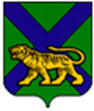 ТЕРРИТОРИАЛЬНАЯ ИЗБИРАТЕЛЬНАЯ КОМИССИЯГОРОДА ДАЛЬНЕГОРСКАР Е Ш Е Н И Е30 августа 2022 г.                      г. Дальнегорск                             № 474/93Об обращении кандидата в депутаты Думы Дальнегорского городского округа по одномандатному избирательному округу № 19 Куликова Д.С. В территориальную избирательную комиссию города Дальнегорска (далее ТИК города Дальнегорска) поступило обращение кандидата в депутаты Думы Дальнегорского городского округа по одномандатному избирательному округу № 19 Куликова Д.С., которым кандидат уведомляет об изменении сведений в связи с его регистрацией по месту жительства, просит учесть данные сведения и принять решение по изменению текста бюллетеня. В результате рассмотрения обстоятельств данного вопроса в совокупности с системным анализом норм законодательства, регламентирующим порядок отражения и подтверждения сведений о кандидате, установлено следующее. Кандидат при выдвижении вместе с заявлением о согласии баллотироваться предоставил копии листов паспорта, согласно которым у него отсутствует регистрация по месту жительства, и справку о регистрации по месту временного пребывания сроком на 5 лет (с 06 марта 2018 года по 02 марта 2023 года), то есть кандидатом представлены сведения об отсутствии регистрации по месту жительства, факт которых 26.08.2022 года подтвержден результатами повторной проверки отделом миграции МО МВД России «Дальнегорский». Положениями пункта 1.1 статьи 38  Федерального закона № 67-ФЗ «О гарантии избирательных прав и права на участии в референдуме граждан Российской Федерации»   и части 14 статьи 47 Избирательного кодекса Приморского края установлено, что при выявлении неполноты сведений не позднее чем за один день до дня заседания избирательной комиссии, на котором должен рассматриваться вопрос о регистрации кандидата, кандидат вправе вносить уточнения и дополнения в документы, содержащие сведения о нем, то есть избирательным законодательством предусмотрен определенный временной период, одинаковый для всех кандидатов.Регистрация кандидата в депутаты осуществлена ТИК города Дальнегорска 07 июля 2022 года в 17 часов 10 минут (решение ТИК города Дальнегорска № 324/68). До указанной даты уточнений и дополнений в документы и (или) сведения кандидатом не представлено. Учитывая тот факт, что к моменту поступления в ТИК города Дальнегорска обращения кандидата в депутаты Думы Дальнегорского городского округа Куликова Д.С. тираж бюллетеней для голосования на выборах депутатов в Думу Дальнегорского городского округа по избирательному округу № 19 по заказу ТИК города Дальнегорска уже был отпечатан (пунктом 2 резолютивной части решение ТИК города Дальнегорска от 28.08.2022 года № 470/92 «Об изготовлении бюллетеней для голосования на выборах депутатов в Думу Дальнегорского городского округа, назначенных на 11 сентября 2022 года, по одномандатному избирательному округу № 19», изготовление бюллетеней, текст которых утвержден решением ТИК города Дальнегорска от 28.08.2022 г. № 469/92, разрешено ООО «РПК «Техносервис» с 29 августа 2022 года. Член ТИК города Дальнегорска, уполномоченный на осуществление контроля за изготовлением и получением бюллетеней - заместитель председателя ТИК города Дальнегорска Острошенко Г.А., уже была командирована в город Владивосток для получения избирательных бюллетеней. 31 августа 2022 года - начало досрочного голосования на выборах депутатов Думы Дальнегорского городского округа. Внести требуемые кандидатом изменения в сведения, отраженные в изготовленные бюллетени, не представляется никакой практической возможности. Кроме того, внесение изменения в сведения о кандидате без соответствующей и необходимой проверки этих сведений прямо противоречит пункту 1 статьи 39 ФЗ № 67-ФЗ «О гарантии избирательных прав и права на участии в референдуме граждан Российской Федерации», то есть такой подход нарушил бы принцип равенства кандидатов в отношении предоставления сведений и подтверждения достоверности. Таким образом, ТИК города Дальнегорска не находит законных оснований для изменения достоверных (проверенных и подтвержденных проверкой) сведений о кандидате.Учитывая выше приведенное и руководствуясь пунктом 6 и 7 статьи 33, пунктом 1 статьи 39 Федерального Закона «Об основных гарантиях избирательных прав и права на участие в референдуме граждан Российской Федерации», частями 13 и 21 статьи 40, частью 1 стать 51 Избирательного кодекса Приморского края, территориальная избирательная комиссия города ДальнегорскаРЕШИЛА:Принять к сведению уведомление кандидата в депутаты Думы Дальнегорского городского округа по одномандатному избирательному округу № 19 Куликова Д.С. об изменении сведений в части изменения места жительства.Отказать кандидату по вопросу изменения текста избирательного бюллетеня для голосования на выборах депутатов Думы Дальнегорского городского округа по одномандатному избирательному округу № 19 в части указания сведения о регистрации с 29 августа 2022 года по месту жительства.Направить настоящее решение кандидату в депутаты Думы Дальнегорского городского округа по одномандатному избирательному округу № 19 Куликова Д.С. 3. Разместить настоящее решение на официальном сайте Дальнегорского городского округа в разделе «Территориальная избирательная комиссия города Дальнегорска» в информационно-телекоммуникационной сети «Интернет».4. Направить настоящее решение в Избирательную комиссию   Приморского края для размещения на официальном сайте в информационно-телекоммуникационной сети «Интернет».Председатель комиссии                                                              С.Г. КузьмиченкоСекретарь комиссии                                                                     О. Д. Деремешко